30 September 2022Ms Sandra Lambert AM Chair, ACT Remuneration TribunalPO Box 964, Civic Square, ACT 2608 By email: remtrib@act.gov.auDear Ms Lambert,Thank you for the letter dated 12 September 2022 and the opportunity to provide any information or submissions in preparation for the upcoming examination at the 2022 Spring Sitting.As you are aware, the Tribunal adjusted the remuneration of the Associate Judge following submissions made by the Chief Justice and myself in 2019. I do not make any submission that any further adjustment be made, only that any remuneration for the Associate Judge continue to reflect the adjustment that was previously made (now approximately 92% of the remuneration payable to a resident judge). If any other submission causes the Tribunal to seek to revisit that position, I would welcome an opportunity to be heard. Yours sincerely,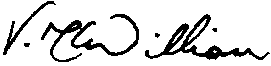 Associate Justice Verity McWilliamSupreme Court of the ACT6 Knowles Place, Canberra City, ACT 2601  AssociateJustice.McWilliam@courts.act.gov.au